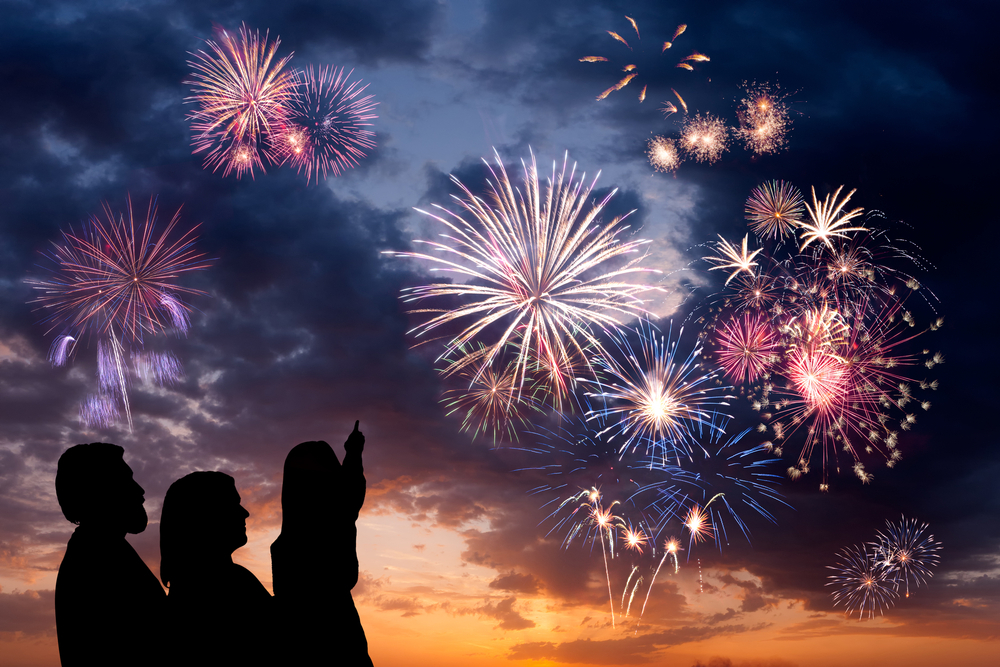 Pojďme společně přivítat N O V Ý   R O K  1. 1. 2022 od 16.30 hodins prohlídkou velkokapacitního stanu JSDH Lukavice  Fotbalové hřiště LukaviceSrdečně zve Obec LukaviceÚčastníci akce by měli být schopni na požádání doložit podstoupené očkování anebo prodělané onemocnění COVID-19 v posledních 180 dnech.